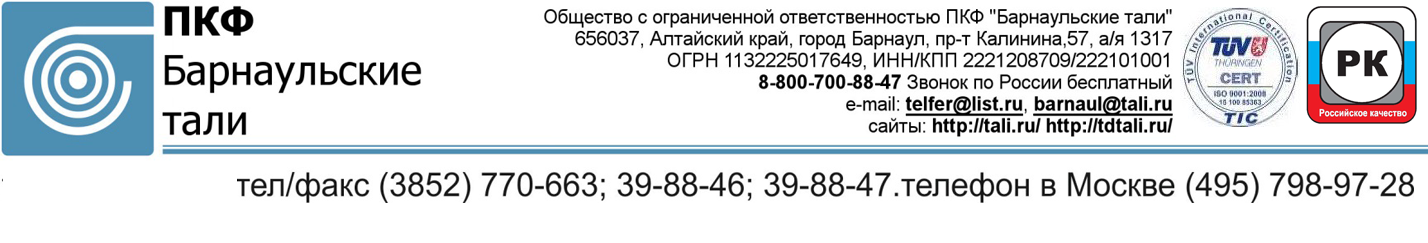 _______________________________________________________________________________________Опросный лист на краны мостовыеручные однобалочные подвесные по ГОСТу 7890-93грузоподъемностью 1-5 т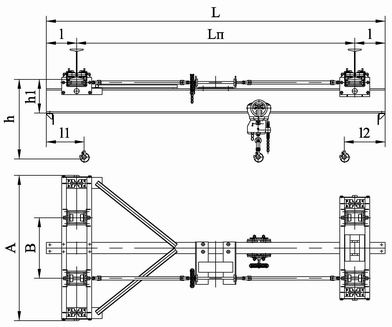 Чертеж не определяет конструкцию крана!1. Грузоподъемность, т2. Пролет крана LП, м3. Общая длина L, м4. Длина консолей l, м5. Высота подъема, м6. Номер профиля двутавра подкранового пути по ГОСТ 194257. Климатическое исполнение и категория размещенияУ1(на улице)У2(на улице, под навесом)У2(на улице, под навесом)У3(в помещении)8. Температура эксплуатации, ºС-20 +40-20 +40-40 +40-40 +409. Исполнение крана□ общепромышленное□ общепромышленное□ общепромышленное□ общепромышленное9. Исполнение крана□ взрывобезопасное□ взрывобезопасное□ взрывобезопасное□ взрывобезопасное10. Место установки11. Количество заказываемых одинаковых кранов, шт12. Дополнительные требования:13. Предприятие Заказчик:Подпись:               /                                                /Дата:                            м.п.Подпись:               /                                                /Дата:                            м.п.Подпись:               /                                                /Дата:                            м.п.Подпись:               /                                                /Дата:                            м.п.